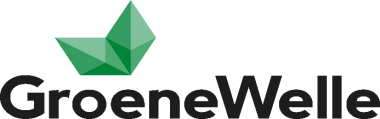 Microrooster Scheikunde BOL 3.1 Hardenberg hoofdstuk 3 Reacties, herhalingWeekTijdens de lesZelfstandig18AFKORTINGEN VAN ATOMEN EN MOLECULENMaken extra opdrachtLeren uit het boek h. 3.1Maken opdrachtenEnergievoorziening.Test jezelf 3.1Maken vragen C2 a-g van bladzijde 7819DRUGS201.5 FaseveranderingenMaken opdrachten hoofdstuk 1Atomen en moleculenFaseovergangenEen zuivere stof of mengsel?Test jezelf 1.521REACTIES3.2 Kenmerken van een chemische reactie.Maken opdrachtenChemische reactie of niet.Endotherm of exotherm.Test jezelf 3.2Hoe goed kun je waarnemen.223.3 Reactieomstandigheden.Maken opdrachtenReactietemperatuur.Langzaam en snel.Vijf factoren voor reactiesnelheid.Massabehoud in een reactie.Oefenen met reactieschema’s.Test jezelf 3.3233.4 Formuletaal.Maken opdrachtenHet periodiek systeem.Test jezelf 3.423Pinksteren24Toets h. 3 Reacties: 3.1-3.4